	Тел./факс (85557) 7-67-10, Bht.Elb@tatar.ru сайт: www. городелабуга.рфРЕШЕНИЕ										КАРАР№67							от «12» октября  2022 годаО внесении изменений в Решение Совета Бехтеревского сельского поселения Елабужского муниципального района от 28.04.2018 № 118 «Об утверждении Положения о порядке и условиях оплаты труда выборных должностных лиц местного самоуправления, осуществляющих свои полномочия на постоянной основе, муниципальных служащих в муниципальном образовании Бехтеревское сельское поселение Елабужского муниципального района».В соответствии с постановлением Кабинета Министров Республики Татарстан от 22.08.2022 № 881 «О повышении размеров ежемесячного денежного вознаграждения глав муниципальных образований, заместителей глав муниципальных образований, депутатов, членов выборных органов местного самоуправления, осуществляющих свои полномочия на постоянной основе, председателей, заместителей председателей, аудиторов контрольно-счетных органов муниципальных образований и должностных окладов муниципальных служащих в Республике Татарстан», Совет Бехтеревского сельского поселенияРЕШИЛ:Повысить с 1 октября 2022 года в 1,04 раза размеры ежемесячного денежного вознаграждения главы муниципального образования, заместителя главы муниципального образования, депутатов, членов выборных органов местного самоуправления, осуществляющих свои полномочия на постоянной основе,  председателя, заместителя председателя, контрольно-счетного органа, утвержденные решением СоветаБехтеревского сельского поселения Елабужского муниципального района от 28.04.2018 № 118 «Об утверждении Положения о порядке и условиях оплаты труда выборных должностных лиц местного самоуправления, осуществляющих свои полномочия на постоянной основе, муниципальных служащих в муниципальном образовании Бехтеревское сельское поселение Елабужского муниципального района» и внести изменения в Приложение № 1 Положения изложив  в следующей редакции:«Размеры ежемесячного денежного вознаграждения главы муниципального образования, выборных должностных лиц местного самоуправления, осуществляющих свои полномочия на постоянной основе, в муниципальном образовании Бехтеревское сельское поселение Елабужского муниципального района2.Повысить с 1 октября 2022 года размеры должностных окладов муниципальных служащих в Альметьевском сельском поселении в соответствии с замещаемыми ими должностями муниципальной службы, определяемые в положении, установленном решением Совета Бехтеревского сельского поселения Елабужского муниципального района от 28.04.2018 № 118 «Об утверждении Положения о порядке и условиях оплаты труда выборных должностных лиц местного самоуправления, осуществляющих свои полномочия на постоянной основе, муниципальных служащих в муниципальном образовании Бехтеревское сельское поселение Елабужского муниципального района» и внести изменения в п. 3.2. раздела 3 Положения изложив  в следующей редакции:«3.2 Муниципальным служащим устанавливаются должностные оклады в зависимости от занимаемой муниципальной должности муниципальной службы в размерах, кратных должностному окладу специалиста младшей группы должностей муниципальной службы в сельском поселении в размере 11 958,0 рублей.».3. Установить, что финансовое обеспечение расходов, связанных с реализацией настоящего решения, осуществляется в пределах бюджетных ассигнований, предусмотренных в местном бюджете Бехтеревского сельского поселения на соответствующий финансовый год.4. Настоящее решение подлежит официальному опубликованию.5. Контроль за исполнением настоящего решения оставляю за собой.                       Председатель                                                                            Кусаев Н.В.СОВЕТ БЕХТЕРЕВСКОГО СЕЛЬСКОГО ПОСЕЛЕНИЯ ЕЛАБУЖСКОГО МУНИЦИПАЛЬНОГО РАЙОНАРЕСПУБЛИКИ ТАТАРСТАНулица Гусева, дом 8, с.Бехтерево, Елабужский район, 423638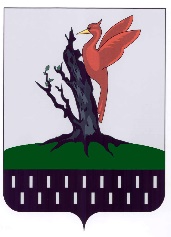 ТАТАРСТАН РЕСПУБЛИКАСЫАЛАБУГА МУНИЦИПАЛЬ РАЙОНЫ  БЕХТЕРЕВ АВЫЛ ЖИРЛЕГЕ СОВЕТЫГусев ур., 8нчы йорт, Бехтерево авылыАлабуга районы, 423638Наименования должностейРазмеры денежного вознаграждения(в рубляхГлава сельского поселения390 